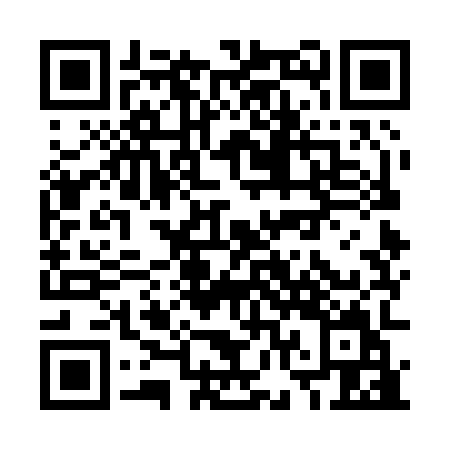 Ramadan times for Amstetten, AustriaMon 11 Mar 2024 - Wed 10 Apr 2024High Latitude Method: Angle Based RulePrayer Calculation Method: Muslim World LeagueAsar Calculation Method: ShafiPrayer times provided by https://www.salahtimes.comDateDayFajrSuhurSunriseDhuhrAsrIftarMaghribIsha11Mon4:374:376:2112:103:216:006:007:3812Tue4:354:356:1912:103:226:026:027:4013Wed4:334:336:1712:103:236:036:037:4114Thu4:314:316:1512:103:246:056:057:4315Fri4:294:296:1312:093:256:066:067:4516Sat4:274:276:1112:093:266:086:087:4617Sun4:244:246:0912:093:266:096:097:4818Mon4:224:226:0712:083:276:116:117:5019Tue4:204:206:0512:083:286:126:127:5120Wed4:184:186:0312:083:296:146:147:5321Thu4:154:156:0112:083:306:156:157:5522Fri4:134:135:5912:073:316:176:177:5623Sat4:114:115:5712:073:326:186:187:5824Sun4:084:085:5512:073:326:206:208:0025Mon4:064:065:5312:063:336:216:218:0126Tue4:044:045:5012:063:346:236:238:0327Wed4:014:015:4812:063:356:246:248:0528Thu3:593:595:4612:053:366:256:258:0729Fri3:563:565:4412:053:366:276:278:0830Sat3:543:545:4212:053:376:286:288:1031Sun4:524:526:401:054:387:307:309:121Mon4:494:496:381:044:397:317:319:142Tue4:474:476:361:044:397:337:339:163Wed4:444:446:341:044:407:347:349:174Thu4:424:426:321:034:417:367:369:195Fri4:394:396:301:034:417:377:379:216Sat4:374:376:281:034:427:397:399:237Sun4:344:346:261:034:437:407:409:258Mon4:324:326:241:024:437:417:419:279Tue4:294:296:221:024:447:437:439:2910Wed4:274:276:201:024:457:447:449:31